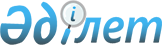 О внесении изменений и дополнений в Закон Республики Казахстан "Об оценочной деятельности в Республике Казахстан"Закон Республики Казахстан от 14 февраля 2003 года N 388




      Статья 1.


 Внести в 
 Закон 
 Республики Казахстан от 30 ноября 2000 г. "Об оценочной деятельности в Республике Казахстан" (Ведомости Парламента Республики Казахстан, 2000 г., N 20, ст. 381; 2001 г., N 24, ст. 338) следующие изменения и дополнения:



      1) в преамбуле слова "независимо от их форм собственности" исключить;



      2) статью 1 изложить в следующей редакции:



      "Статья 1. Законодательство Республики Казахстан об оценочной



                 деятельности

       1. Законодательство Республики Казахстан об оценочной деятельности основывается на 
 Конституции 
 Республики Казахстан, состоит из настоящего Закона и иных нормативных правовых актов Республики Казахстан.



      2. Если международным договором, ратифицированным Республикой Казахстан, установлены иные правила, чем те, которые предусмотрены настоящим Законом, то применяются правила международного договора.";



      3) в статье 2:



      дополнить подпунктом 1-1) следующего содержания:



      "1-1) оценка - определение возможной рыночной или иной стоимости объекта оценки;";



      в подпункте 2) слова "(балансовая, остаточная и другая)" исключить;



      дополнить подпунктами 3-1) и 3-2) следующего содержания:



      "3-1) подход к оценке - способ определения возможной рыночной или иной стоимости объекта оценки с использованием одного или нескольких методов оценки;



      3-2) стандарты оценки - нормативный документ, разрабатываемый в соответствии с законодательством Республики Казахстан и утверждаемый уполномоченным государственным органом по стандартизации, метрологии и сертификации, в котором устанавливаются для всеобщего и многократного использования правила, принципы и характеристики в области оценочной деятельности;";



      в подпункте 4) слова "субъектами оценочной деятельности" заменить словом "оценщиками";



      подпункт 5) исключить;



      подпункты 8), 9) и 12) изложить в следующей редакции:



      "8) повторная оценка - определение рыночной или иной стоимости объекта вследствие возникающих споров по результатам оценки между субъектами оценочной деятельности;



      9) нормативные правовые акты в области оценочной деятельности - акты, устанавливающие требования к проведению оценки, используемым подходам и методам, содержанию и форме отчетов об оценке;";



      "12) уполномоченные органы - государственные органы, осуществляющие лицензирование и контрольные функции, а также регулирование оценочной деятельности;";



      дополнить подпунктом 13) следующего содержания:



      "13) дата оценки - день или период времени, на который определяется возможная рыночная или иная стоимость объекта оценки.";



      4) статьи 3 и 4 изложить в следующей редакции:



      "Статья 3. Основные принципы оценочной деятельности

       Основными принципами оценочной деятельности являются объективность и достоверность.

       Статья 4. Субъекты оценочной деятельности

       Субъектами оценочной деятельности являются оценщики, заказчики и третьи лица.";



      5) в статье 5:



      абзацы второй-шестой считать соответственно подпунктами 1)-5);



      абзац седьмой изложить в следующей редакции:



      "6) объекты права интеллектуальной собственности;



      7) иные объекты гражданских прав.";



      6) в статье 6:



      в пункте 1 слова "оценка" исключить;



      абзацы второй-восьмой пункта 2 считать соответственно подпунктами 1)-7);



      7) в пункте 2 статьи 7 слово "может" заменить словом "должна";



      8) пункт 2 статьи 8 изложить в следующей редакции:



      "2. Договор на проведение оценки должен содержать:



      1) реквизиты заказчика и оценщика:



      для физического лица - фамилию, имя, отчество (при его наличии), место жительства;



      для юридического лица - наименование, место нахождения (почтовый адрес), банковские реквизиты;



      2) наименование и (или) место нахождения объекта (объектов) оценки, вид определяемой стоимости;



      3) вид оценки;



      4) вид объекта оценки;



      5) сроки проведения оценки;



      6) условия, порядок и размер оплаты за оказываемые услуги;



      7) права, обязанности и ответственность сторон;



      8) реквизиты документа, подтверждающего право собственности заказчика на объект оценки, либо иные основания, предоставляющие право заказчику на заключение договора об оценке;



      9) реквизиты лицензии на право осуществления деятельности по оценке имущества (номер и дату выдачи лицензии с указанием органа, выдавшего ее).



      В договоре на проведение оценки могут быть и другие условия, не предусмотренные настоящим пунктом.";



      9) пункт 4 статьи 9 изложить в следующей редакции:



      "4. В отчете об оценке должны быть указаны:



      1) наименование (фамилия, имя, отчество (при его наличии) оценщика;



      2) номер и дата выдачи лицензии на право осуществления деятельности по оценке имущества;



      3) вид определяемой стоимости;



      4) дата составления отчета и дата оценки;



      5) наименование и (или) место нахождения и описание объекта (объектов) оценки;



      6) подходы к оценке и методы оценки, используемые при проведении оценки;



      7) стандарты оценки, используемые при проведении оценки;



      8) фактические данные, используемые при проведении оценки, с указанием источника их получения;



      9) обоснование расчета;



      10) результат оценки;



      11) иные сведения, необходимые для полного и однозначного толкования результата проведенной оценки.";



      10) дополнить статьей 10-1 следующего содержания:



      "Статья 10-1. Страхование гражданско-правовой ответственности



                    оценщика

       Страхование гражданско-правовой ответственности оценщика является одним из условий, обеспечивающих защиту интересов потребителей услуг оценщика.



      Страхование гражданско-правовой ответственности оценщика, возникающей вследствие причинения вреда в результате проведения оценки, осуществляется в порядке, определенном законодательными актами Республики Казахстан.";



      11) в статье 11:



      в пункте 1:



      абзацы второй-шестой считать соответственно подпунктами 1)-5);



      абзац седьмой изложить в следующей редакции:



      "6) запрашивать в письменной или устной форме у третьих лиц информацию, необходимую для проведения оценки, за исключением сведений, составляющих государственные секреты, коммерческую и иную охраняемую законом тайну.";



      пункт 2 изложить в следующей редакции:



      "2. Оценщики вправе объединяться в палаты оценщиков и другие некоммерческие организации.";



      12) дополнить статьями 11-1 и 11-2 следующего содержания:



      "Статья 11-1. Палата оценщиков

       1. Юридическое лицо, созданное в форме палаты оценщиков, является некоммерческой профессиональной самофинансируемой организацией оценщиков. Палата оценщиков создается на добровольной основе для защиты прав и законных интересов ее членов, а также для содействия соблюдению оценщиками требований нормативных правовых актов об оценочной деятельности.



      2. Деятельность палаты оценщиков регулируется законодательными актами Республики Казахстан, учредительным договором и уставом. Палата оценщиков подлежит государственной регистрации в порядке, определенном законодательством Республики Казахстан о государственной регистрации юридических лиц.



      3. Оценщику не может быть отказано в приеме в члены палаты оценщиков при признании им учредительного договора и устава палаты и выполнения условий вступления в членство палаты оценщиков. Отказ в приеме в членство палаты оценщиков может быть обжалован в судебном порядке.



      4. Палаты оценщиков вправе объединяться в республиканскую палату оценщиков в форме ассоциации (союза) и вступать в международные объединения оценщиков.

       Статья 11-2. Полномочия палаты оценщиков

       Палата оценщиков:



      1) представляет и защищает права и законные интересы своих членов в государственных органах, негосударственных организациях;



      2) осуществляет всестороннее и объективное изучение, обобщение и анализ деятельности оценщиков и тенденций ее развития;



      3) содействует соблюдению оценщиками оснований и условий осуществления оценочной деятельности;



      4) осуществляет информационно-пропагандистские мероприятия;



      5) проводит консультативную работу по вопросам осуществления оценочной деятельности;



      6) устанавливает и поддерживает связи с государственными органами;



      7) устанавливает и поддерживает связи с организациями оценщиков других стран и международными организациями оценщиков;



      8) организует обучение своих членов в целях повышения профессиональной квалификации;



      9) осуществляет иные полномочия в соответствии с законодательством Республики Казахстан.";



      13) в статье 12:



      абзацы второй-шестой, восьмой-десятый считать соответственно подпунктами 1)-5), 7)-9);



      в абзаце пятом слова "оценочной деятельности" заменить словами "деятельности по оценке имущества";



      абзац седьмой изложить в следующей редакции:



      "6) осуществлять непосредственное обследование объекта и представлять заказчику отчет об оценке;";



      14) в статье 13:



      абзац второй изложить в следующей редакции:



      "1) нарушение требований нормативных правовых актов в области оценочной деятельности;";



      абзацы третий-шестой считать соответственно подпунктами 2)-5);



      в абзаце пятом слово "ведения" заменить словом "проведения";



      15) абзацы второй-пятый статьи 14 считать соответственно подпунктами 1)-4);



      16) в статье 15:



      абзацы второй, четвертый, пятый считать соответственно подпунктами 1), 3), 4);



      абзац третий изложить в следующей редакции:



      "2) предоставлять оценщику необходимую для проведения оценки документацию, полную и достоверную информацию, а также давать необходимые разъяснения, обеспечить доступ оценщика к объекту оценки;";



      17) статью 16 исключить;



      18) статью 17 изложить в следующей редакции:



      "Статья 17. Рассмотрение споров

       Споры, возникающие между оценщиком и заказчиком при осуществлении оценочной деятельности, разрешаются в судебном порядке.";



      19) в статье 18 слова ", уполномоченные Правительством Республики Казахстан" заменить словами "в соответствии с законодательными актами Республики Казахстан";



      20) статью 19 изложить в следующей редакции:



      "Статья 19. Компетенция уполномоченных органов

       Уполномоченные органы осуществляют следующие функции:



      1) государственное регулирование и контроль в области оценочной деятельности;



      2) разработку и утверждение в пределах своей компетенции нормативных правовых актов, обобщение практики применения законодательства Республики Казахстан об оценочной деятельности и внесение предложений по его совершенствованию;



      3) участие в пределах своей компетенции в разработке, а также согласование стандартов оценки, утверждаемых уполномоченным государственным органом по стандартизации, метрологии и сертификации;



      4) содействие развитию конкуренции на рынке услуг по оценке имущества путем создания равных условий для всех субъектов оценочной деятельности;



      5) лицензирование деятельности по оценке имущества;



      6) участие в подготовке, переподготовке, повышении квалификации оценщиков;



      7) оказание субъектам оценочной деятельности консультативной помощи в вопросах, связанных с оценочной деятельностью;



      8) иные функции в соответствии с законодательством Республики Казахстан.";



      21) статью 21 исключить;



      22) в статье 22 слова "законодательными актами" заменить словом "законами".

      


Статья 2.


 Настоящий Закон вводится в действие со дня официального опубликования, за исключением абзаца девятого подпункта 9) статьи 1, который вводится в действие по истечении шести месяцев со дня введения в действие настоящего Закона.


      Президент




      Республики Казахстан


					© 2012. РГП на ПХВ «Институт законодательства и правовой информации Республики Казахстан» Министерства юстиции Республики Казахстан
				